казенное общеобразовательное учреждение Омской области «Адаптивная  школа – детский сад № 76»Анализ работы методического объединения начальных классов и воспитателей групп продленного дняза 2021 - 2022 учебный годПредседатель:Боярская С.Г.Омск 2022гЦель. Повышение уровня профессиональной компетентности педагогов (профессионального мастерства) для удовлетворения образовательных запросов всех участников образовательных отношений.Задачи: 1. Совершенствовать работу педагогов в использовании воспитательных технологий в образовательном процессе. Расширять знания педагогов в области экологического воспитания в образовательном процессе детей с особыми образовательными потребностями. Познакомить с новинками педагогической и научной литературы.2. Уточнить задачи и направления работы, перечень необходимой документации  социально-психологической службы с детьми с отклоняющимся поведением. Определить необходимость индивидуальной работы со слабоуспевающими учащимися, обозначить направления работы на второе полугодие. Подвести итоги работы в рамках тематических недель за первое полугодие. Познакомить с новинками педагогической и научной литературы. 3.  Провести обмен опытом педагогов по вопросу воспитательной работы классных руководителей. Познакомить с новинками педагогической и научной литературы.4. Оказать методическую помощь и индивидуальные консультации по вопросам преподавания предметов в начальной школе, организации внеклассной деятельности. Представить опыт работы педагогов по темам самообразования в виде выбранных продуктов. Подвести итоги работы по результатам проверки техники чтения, проведенного мониторинга и диагностики. Проанализировать результативность работы МО в 2021-202 уч.году, обсудить и составить план работы МО на 2022-2023 уч.год.  Познакомить с новинками педагогической и научной литературы. Подвести итоги работы в рамках тематических недель за второе полугодие.Основные направления работы:- работа в едином образовательном пространстве;- открытые уроки и занятия;- презентация педагогического опыта;- индивидуальные и групповые консультации;Для решения поставленных задач и реализации планов по выбранным направлениям, учителя начальных классов и воспитатели ГПД работали над следующими методическими темами: Для совершенствования педагогического мастерства педагога и качества образовательного процесса, успешности обучающихся с ограниченными возможностями здоровья, педагоги на заседаниях МО  обсуждали вопросы, новшества, делились положительным и отрицательным опытом, ответственные изготавливали памятки по своим темам.Все педагоги принимали активное участие в планировании и проведении тематических недель. На 2021 – 2022 учебный год было запланировано 6 тематических недель – «Неделя безопасности» (Ответственные: Кулакова Е.В.), «Неделя экологии» (Ответственные: Боярская С.Г.), «Театральная осень» (Ответственные: Зенькова Л.В.), «Творчество и фантазия» (Ответственные: Корыц Н.С., Нестеренко В.В.), «Неделя детской и юношеской книги» (Ответственные: Бояринцева Г.А.), «Азбука безопасности» (Ответственные: Никоненкова З.Р.).  А так же 2 тематических месячника – «День защитника Отечества» (Ответственные: Семенюк А.А., Бабенко А.П., Лукашева Ю.А.), «Летний калейдоскоп» (ответственные: Сачкова Т.В., Кузнецова И.В., Пономарева О.И, Дьякова Е.А.). Участие в тематических неделях и месячниках приняли 14 педагогов, что составляет 100% от всех педагогов (на данный период). Все классные часы, воспитательские занятия, выставки рисунков, конкурсы стихотворений, викторины, музыкальные конкурсы и другие мероприятия были проведены по запланированному графику. По итогу каждой недели были предоставлены отчеты и фотографии. На образовательной платформе «Учи.ру», учащиеся 1 А, 1.1 и 1.2 классов принимали активное участие в выполнении предложенных заданий и олимпиадах. В данном учебном году, четверо учеников, под кураторством педагогов, занимались на платформе единой региональной информационно – развивающей среды «Сетевой центр равных возможностей». Чаще всего дети посещали разделы «Развиваемся» и «Познаем», заинтересовали курсы «Безопасный интернет», «Конструируем из лего», «Аудиокниги». Работа на платформе повышает интерес учеников к познанию нового, положительно влияет на развитие когнитивных процессов, способствует проявлению творческих способностей.В 2021-2022 учебном году был реализован общешкольный проект работы с родителями «Мир детства в надежных руках». В этом году тема проекта звучала так: «Культурный Омск». Работа была разделена на 3 блока: «Осенний Омск» (Ответственная Боярская С.Г.), «Зимний Омск» (Ответственная Бояринцева Г.А.), «Весенний Омск» (Ответственная Зенькова Л.В.). Классные руководители, учителя-предметники, воспитатели групп продленного дня и специалисты активно сотрудничали с учащимися и их родителями. По каждому разделу был составлен и реализован план работы, в качестве отчета написаны и размещены статьи на сайте учреждения.Работу педагогов в 2021-2022 учебном году можно считать удовлетворительной, все планы и проекты реализованы.№Ф.И.О.ДолжностьТема1Бабенко Анастасия ПавловнаУчитель физкультурыКалланетика на уроках и занятиях физической культуры, как средство профилактики децелерации.2Бояринцева Галина АлександровнаУчитель начальных классовРазвитие связной речи у учащихся с ЗПР посредством дидактических игр.3Боярская Светлана ГеннадьевнаУчитель начальных классовИспользование картинно – графических схем для развития связной речи учащихся младших классов с ТНР.4Дьякова Елена АлександровнаУчитель начальных классовФормирование навыков здорового образа жизни у младших школьников с ЗПР посредством практических занятий.5Зенькова Ляна ВладимировнаУчитель начальных классовСовершенствование навыков чтения и развития речи у младших школьников с ЗПР посредством операционных карт.6Корыц Наталья СергеевнаУчитель ИЗОХудожественно – дидактические игры и упражнения на уроках изобразительного искусства как средство развития творческой активности учащихся младшего школьного возраста с ОВЗ.7Кузнецова Ирина ВладимировнаУчитель –логопедИспользование биоэнергопластики, как эффективной технологии здоровьесбережения в работе с детьми с ОВЗ.8Кулакова Елена ВладимировнаУчитель начальных классовТехнология глобального чтения с неговорящими детьми.9Лукашнва Юлия Александровна!!!10Нестеренко Виктория ВладимировнаУчитель музыки и ритмикиСоздание условий для формирования и развития творческого потенциала учащихся на уроках музыки.(видеотека)11Никоненкова Залина РафаиловнаУчитель начальных классовФормирование операционной стороны мыслительной деятельности у младших школьников с ЗПР посредством словесной инструкции в дидактических играх на уроках.12Пономарева Оксана ИвановнаСоциальный педагогФормирование навыков здорового образа жизни у младших школьников с ОВЗ.13Сачкова Татьяна ВасильевнаПедагог – психолог, учитель РПСПФормирование навыков эмоциональной регуляции младших школьников с ОВЗ.14Семенюк Анатолий АнатольевичВоспитатель ГПДИспользование видеотеки и подборки музыкальных произведений для релаксации на воспитательных занятиях с детьми с ТМНР.МесяцТема заседания МООтветственныеАвгуст 2021г.Планирование и организация методической работы учителей начальных классов и воспитателей группы продленного дня на 2021 – 2022 учебный год.Ефимович О.В.Боярская С.Г.Октябрь 2021г.Технологии воспитания в образовательном процессе в работе с детьми с ОВЗ.«Обзор методической литературы. Новинки».Боярская С.Г.Кл.руководители, учителя – предметники, специалисты, воспитатели ГПДНиконенкова З.Р.Январь 2022г.Работа социально-психологической службы с детьми с отклоняющимся поведением.«Обзор методической литературы. Новинки».Пономарева О.И.Сачкова Т.В.Кл.руководителиБояринцева Г.А.Март 2022г.Деятельность классного руководителя в начальных классах.«Обзор методической литературы. Новинки».Кл.руководителиДьякова Е.А.Май 2022г.Результаты деятельности методического объединения начальной школы за 2021-2022 учебный год.«Обзор методической литературы. Новинки».Ефимович О.В.Боярская С.Г.Лукашева Ю.А.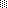 